NOME ACCOMPAGNATORE X MINORENNI _____________________________________________________NOME E COGNOME __________________________________________________________________________NATO A ___________________________________________ PROV. ___________ IL_____/______/__________                                                           DICHIAROSotto la mia responsabilità di essere in possesso di una sana e robusta costituzione fisica e mentale, di poter affrontare senza nessun problema il percorso, senza la possibilità di creare pericolo per la mia persona o verso chi posso trovare sui percorsi.                                             DICHIARO INOLTRE                                                                                                                                                      Di essere a conoscenza dei pericoli intrinsechi inerenti il ciclismo fuoristrada, di sapere che posso trovare, sassi, buche e che sono su sentieri di montagna                                                                   SOLLEVO                                                                                                                                                                           la Società I.Ri.S. srl da ogni responsabilità civile e penale, compresi danni a terzi, per qualsivoglia accadimento durante l’utilizzo della bicicletta, sui sentieri serviti dalla Seggiovia “Spiazzi-Vodala” e durante l’utilizzo di  BIKE TRIALAi sensi e per gli effetti degli art. 1341 e 1342 c.c., dichiaro di approvare quanto letto. Il giorno ____/_____/2018 (e valido per tutta la stagione 2018)in fede FIRMA________________________________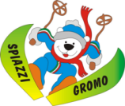 I.Ri.S srl Socio UNICO
P.le Aver, 15 24020 Spiazzi di GROMO Bergamo Tel. 034647079 info@spiazzidigromo.it
P.I.00468880166 Capitale Sociale €29097,12i.v. Reg.Imprese di Bergamo e Cod.Fiscale00468880166NOME ACCOMPAGNATORE X MINORENNI _____________________________________________________NOME E COGNOME __________________________________________________________________________NATO A ___________________________________________ PROV. ___________ IL_____/______/__________                                                           DICHIAROSotto la mia responsabilità di essere in possesso di una sana e robusta costituzione fisica e mentale, di poter affrontare senza nessun problema il percorso, senza la possibilità di creare pericolo per la mia persona o verso chi posso trovare sul sentiero.                                             DICHIARO INOLTRE                                                                                                                                                      Di essere a conoscenza dei pericoli intrinsechi inerenti il ciclismo fuoristrada, di sapere che posso trovare, sassi, buche e che sono su sentieri di montagna                                                                   SOLLEVO                                                                                                                                                                           la Società I.Ri.S. srl da ogni responsabilità civile e penale, compresi danni a terzi, per qualsivoglia accadimento durante l’utilizzo della bicicletta, sui sentieri serviti dalla Seggiovia “Spiazzi-Vodala” e durante l’utilizzo di  BIKE TRIALAi sensi e per gli effetti degli art. 1341 e 1342 c.c., dichiaro di approvare quanto letto. Il giorno ____/_____/2018 (e valido per tutta la stagione 2018)in fede FIRMA________________________________I.Ri.S srl  Socio Unico
P.le Aver, 15 24020 Spiazzi di GROMO Bergamo Tel. 034647079 info@spiazzidigromo.it
     P.I.00468880166 Capitale Sociale €29097,12i.v. Reg.Imprese di Bergamo e Cod.Fiscale00468880166